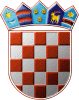 REPUBLIKA HRVATSKA VARAŽDINSKA ŽUPANIJA OPĆINA VIDOVEC Općinsko vijeće Općine Vidovec KLASA:  024-01/23-01/002URBROJ: 2186-10-01/1-23-01Vidovec,  24. ožujka 2023. Na temelju članka 34. Statuta Općine Vidovec (“Službeni vjesnik Varaždinske županije” broj: 20/21.) i članka 35. Poslovnika o radu Općinskog vijeća Općine Vidovec (“Službeni vjesnik Varaždinske županije” broj: 20/21.), s a z i v a m17. sjednicu Općinskog vijeća Općine Vidovec,za dan 31. ožujka 2023. godine (petak), s početkom u 19,00 satiu etno kući KITEC Domitovec, Glavna ulica 32Za sjednicu predlažem slijedeći; D N E V N I     R E D Polugodišnji Izvještaj o radu općinskog načelnika za razdoblje od 01.07. do 31.12.2022. godine,Prijedlog Odluke o načinu ostvarivanja prednosti pri upisu djece u Dječji vrtić Škrinjica,Prijedlog Zaključka o prihvaćanju Izvješća o izvršenju Plana djelovanja u području prirodnih nepogoda za 2022. godinu,Prijedlog Odluke o usvajanju Izvješća o izvršenju Programa potpora u poljoprivredi Općine Vidovec za 2022. godinu,Izvješće o radu davatelja javne usluge trgovačkog poduzeća Čistoća d.o.o. za 2022. godinu,Prijedlog Zaključka o usvajanju Izvješća o provedbi Plana gospodarenja otpadom Općine Vidovec za razdoblje od 2017. do 2022. godine  za 2022. godinu,Prijedlog Odluke o izmjeni i dopuni Plana upravljanja imovinom u vlasništvu Općine Vidovec  za 2023. godinu,Prijedlog Odluke o prijenosu katastarske čestice 942/1 upisane u k.o. Vidovec,Razno.Materijale za sjednicu za članove Općinskog vijeća Općine Vidovec dostavljamo u elektroničkom obliku u prilogu uz poziv. Sukladno članku 12. Zakona o pravu na pristup informacijama (NN broj:25/13. i 85/15.) materijali za sjednicu Vijeća objavljeni su i dostupni na službenim internetskim stranicama Općine Vidovec www.vidovec.hr . U slučaju spriječenosti molim članove Općinskog vijeća da svoj izostanak opravdaju na broj telefona Općine Vidovec 741-201 ili na broj mobitela predsjednika Općinskog vijeća Općine Vidovec Krunoslava Bistrovića. S poštovanjem,Općinsko vijeće Općine Vidovec                                                                                                   PREDSJEDNIK                                                                                                                      Krunoslav BistrovićPrilozi: Skraćeni zapisnik s 16. sjednice Općinskog vijeća Općine Vidovec,Objedinjeni zaključci i odluke donijete na 16. sjednici Općinskog vijeća Općine Vidovec,Polugodišnji Izvještaj o radu općinskog načelnika za razdoblje od 01.07. do 31.12.2022. godine,Prijedlog Odluke o načinu ostvarivanja prednosti pri upisu djece u Dječji vrtić Škrinjica,Prijedlog Zaključka o prihvaćanju Izvješća o izvršenju Plana djelovanja u području prirodnih nepogoda za 2022. godinu, Izvješće o izvršenju Plana djelovanja u području prirodnih nepogoda za 2022. godinu,Prijedlog Odluke o usvajanju Izvješća o izvršenju Programa potpora u poljoprivredi Općine Vidovec za 2022. godinu, Izvješće o izvršenju Programa potpora u poljoprivredi Općine Vidovec za 2022. godinuIzvješće o radu davatelja javne usluge trgovačkog poduzeća Čistoća d.o.o. za 2022. godinu,Prijedlog Zaključka o usvajanju Izvješća o provedbi Plana gospodarenja otpadom Općine Vidovec za razdoblje od 2017. do 2022. godine  za 2022. godinu, Izvješće o provedbi Plana gospodarenja otpadom Općine Vidovec za razdoblje od 2017. do 2022. godine  za 2022. godinu,Prijedlog Odluke o izmjeni i dopuni Plana upravljanja imovinom u vlasništvu Općine Vidovec  za 2023. godinu,Prijedlog Odluke o prijenosu katastarske čestice 942/1 upisane u k.o. Vidovec